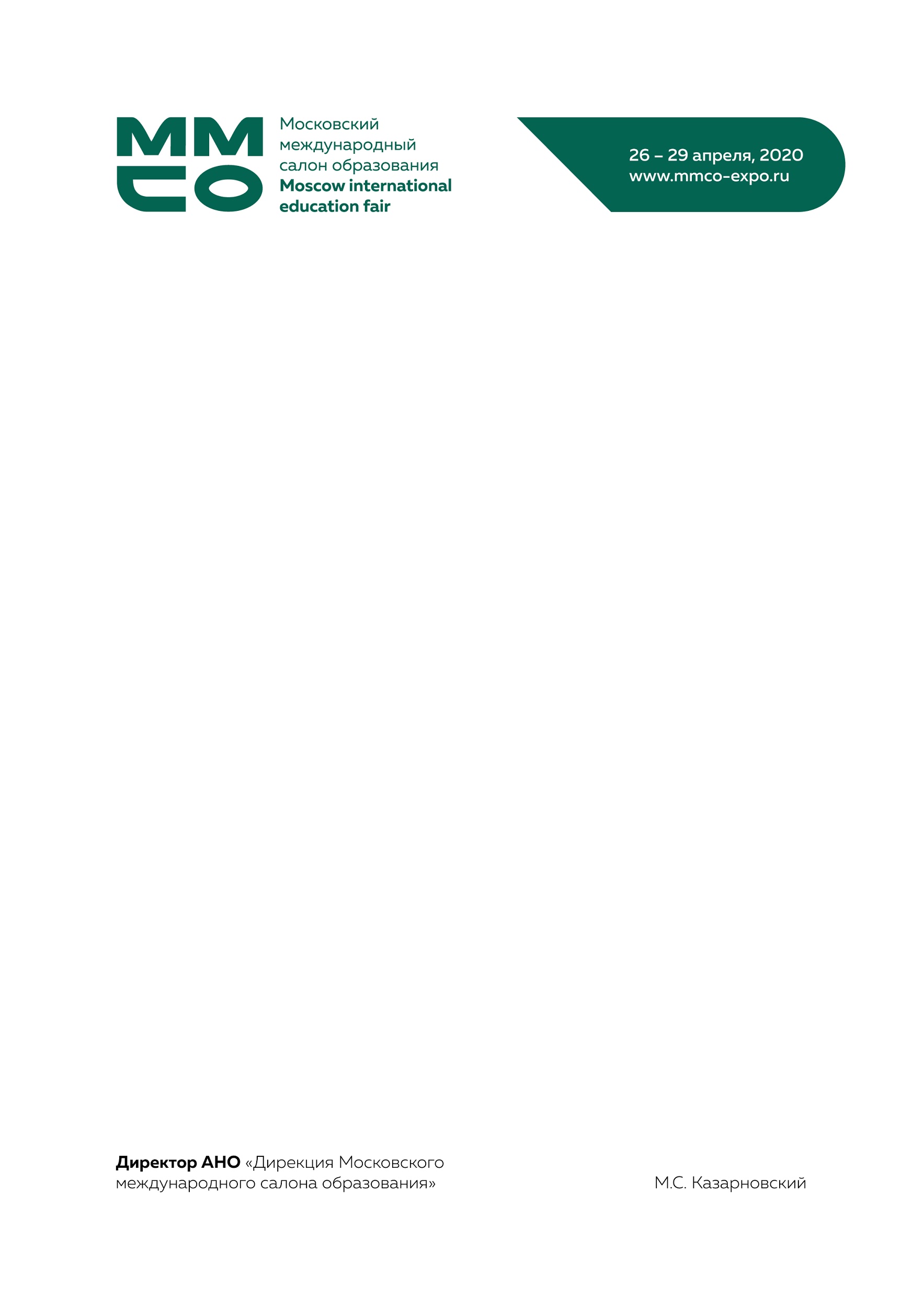 Концепция проведения ММСО-2020Московский международный салон образования (далее – ММСО, Салон) – одно из немногих событий в мире, которое не отменяется и не переносится в связи с распространением короновирусной инфекции, а быстро и гибко изменяется, приобретает новые форматы («ММСО-стрим» и Виртуальная выставка «Интерактивная карта индустрии образования»), сохраняя при этом все свои смыслы и порождая новые. ММСО как бренд стремится к позитивному развитию в любых сложных обстоятельствах, обеспечивая тем самым доверие со стороны участников и партнёров и их вовлечение в организацию и проведение Салона. ММСО-2020 является платформой для коммуникации всех участников экосистемы образования, которая отвечает на основные вызовы и вопросы глобальной повестки в условиях быстро меняющегося и развивающегося мира. В 2020 году платформа ММСО будет выстроена в онлайн-среде, куда будут переведены и события форума (в формате «ММСО-стрим»), и выставка образовательных технологий, инфраструктурных и интеллектуальных решений. Язык онлайн-коммуникации уже перестаёт быть специфическим и дополнительным к живому общению, а становится, как сейчас, единственно возможным и необходимым для сохранения единства людей нашей страны и всего мира, а также для сохранения человека как биологического вида, стремящегося к познанию и развитию.Благодаря новым онлайн-форматам, ММСО-2020 сможет принципиально расширить охват аудитории, увеличив количество уникальных посетителей со всего мира до 250 тысяч, сможет объединить изолированные сообщества всего русскоговорящего мира впервые в таком масштабе вокруг общих проблем и ценностей. Государство таким образом не только не потеряет связь с профессиональным сообществом в сфере образования и науки, но и получит новые инструменты для коммуникации с ним, возможность поддержать производителей индустрии образования и возможность посредством предложения позитивной повестки обозначить свою позицию как объединяющего звена в период кризисов, глобальных проблем и вызовов. Представители образовательных организаций и бизнеса получат дополнительные возможности для позиционирования образовательных программ, представления своих продуктов и услуг, обмена опытом и более содержательной и глубокой коммуникации со своими клиентами и потребителями.Новые форматы ММСО-2020 создадут дополнительные условия для реализации Национальной программы «Цифровая экономика Российской Федерации», демонстрируя влияние цифровой экономики на развитие разных сфер жизни общества. Соответствуя одному из основных трендов развития образования в мире, Салон сможет стать акселератором процессов цифровизации и смешения форматов обучения, сможет повлиять на формирование культуры цифрового общения, в том числе относительно образовательного контента, так как цифровое обучение и образование с помощью дистанционных технологий уже встраивается в нашу повседневную реальность и формирует наше будущее. ММСО-2020 пройдёт в два этапа: «ММСО» с 26 по 29 апреля и «ММСО: продолжение» с 30 апреля по 8 мая. Анализ эпидемиологической обстановки в России и в других странах мира позволяет с большой вероятностью предполагать, что мы будем вынуждены жить в режиме изоляции и в майские праздники, которые всегда ассоциировались со свободой, прогулками и свежестью. Главная задача - быть рядом с профессиональной аудиторией в это непростое время, предлагая позитивную, содержательную повестку. И «ММСО-стрим», и виртуальная выставка будут активны на протяжении обоих этапов, но динамика их работы будет разная. В первые четыре дня будут концентрировано раскрыты ключевые темы всех кластеров и спецпроектов Деловой программы, обсуждены актуальные вопросы, болевые точки и проблемы каждого уровня образования, спроектированы направления развития экосистемы образования с учётом глобальной мировой повестки. Программа традиционного Салона включит в себя порядка 200 мероприятий разных форматов, в которых примут участие до 1000 экспертов и спикеров сферы образования России, представителей государственных институтов и деловых кругов. В рамках «ММСО: продолжение» интенсивность событий будет ниже – у участников появится возможность спокойно и вдумчиво обсудить итоги мероприятий первых четырёх дней, собрать обратную связь и комментарии от профессионального сообщества, продолжить обсуждение самых острых вопросов, провести проектные и стратегические мероприятия. Представители региональных систем образования смогут отреагировать на федеральную повестку, представленную в первые дни, представить собственные кейсы, технологии и практики по поднятым темам и проблемам.С технологической точки зрения все мероприятия в формате «ММСО-стрим» будут собраны по аналогии с радиоэфирами. Модератор, которого посетители будут не только слышать, но и видеть, с помощью технического специалиста за кадром будет по очереди выводить в эфир спикеров, которых посетители будут видеть или только слышать. На экран также будут выводиться презентации к выступлениям спикеров. Онлайн-трансляция каждого мероприятия будет идти в отдельном плеере на сайте ММСО. Посетители смогут задавать вопросы и оставлять комментарии в модерируемом экспертом чате. Записи всех мероприятий будут доступны для пост-просмотра сразу же после завершения мероприятия.Виртуальная выставка будет представлять из себя Интерактивную карту индустрии образования, которая включит в себя всех ключевых участников рынка образования: представителей бизнеса, региональных систем образования и образовательных учреждений. Физически стенды экспонентов построены не будут, а будет собран, визуализирован и упакован весь экспозиционный контент компаний. При этом виртуальная экспозиция и визуально, и с точки зрения механики будет моделировать реальное посещение выставки. Посетитель сможет выстроить свой индивидуальный маршрут по аллеям выставки, зайти на заинтересовавший его стенд, посмотреть видеопрезентацию компании и её продуктов, и услуг, войти в живой контакт через формат чатов и вебинарных комнат с представителями экспонентов, получить материалы и контакты для связи. В первые дни ММСО основной объём коммуникации между экспонентами и посетителями будет осуществляться в рамках виртуальных стендов с отдельными включениями представителей компаний в мероприятия Деловой программы в качестве экспертов. «ММСО: продолжение» предоставит экспонентам возможность более глубокой и содержательной интеграции. На странице форумной части параллельно с трансляцией мероприятий Деловой программы будут транслироваться соответствующие по тематике вебинары и мастер-классы от экспонентов. Сужение информационного поля во время «ММСО: продолжение» позволит точечно вовлечь целевую аудиторию и выполнить тем самым одну из основных задач участия экспонентов в ММСО.На протяжении обоих этапов ММСО будет также активен формат «ММСО University», представляющий из себя платформу лучших образовательных программ для профессионального сообщества. Такой агрегатор образовательного контента позволит педагогам со всей страны выстраивать индивидуальные треки повышения профессионального мастерства, исходя из собственных запросов и дефицитов.